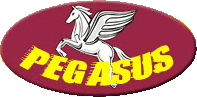 Für den durchführenden Verein:Aigner RonaldMail: vorstand@msc-Pegasus.comMobil: 0681 84506700Veranstalter:MSC Pegasus PregartenTermin:25.Mai 2024Organisationsleiter:Aigner RonaldAiron@gmx.at+43068184506700Wettbewerbsleiter:Gansterer FranzJury:Keine erforderlichWettbewerbsbestätigung:Der Wettbewerb ist im nationalen Terminkalender eingetragen, vom ÖAEC genehmigt und von der ONF unter                                     NW 05/2024 bestätigt.Wettbewerbsklasse:RC-E7 lt. aktueller MSOWertung:Einzelwertung Wettbewerbsort:Modellflugplatz des MSC Pegasus Pregartenhttp://www.msc-pegasus.com/GPS: 48°20'24.00"N; 14°33'0.01"Ehttps://www.google.com/maps/search/Modellsportclub+Pegasus+4230+Pregarten/@48.340465,14.549644,14z?hl=deProteste:schriftlich lt. MSO letzter Fassung unter Beibringung einer Gebühr von € 15.-Wettbewerbs-bedingungen:Der Wettbewerb wird nach den Bestimmungen der MSO    durchgeführt. Die Platz- und Wettbewerbsordnung wird an Ort und Stelle bekannt gegeben und ist für alle Teilnehmer bindend.Teilnahme-berechtigung:Alle Mitglieder des ÖAeC mit gültiger Sportlizenz 2023Anmeldung:Bis spätestens 20.Mai 2024 vorzugsweise online unterhttp://flugbewerbe.com:8180/competition/rc-e7_lm/335773Nenngeld:Das Nenngeld beträgt  € 20.- für Erwachsene.Für Jugendliche bis zum 18.Lebensjahr beträgt das Nenngeld € 15.-Haftung:  Der Veranstalter übernimmt keinerlei Haftung für eventuelle Personen- und Sachschäden. Programmablauf:08:00 bis 09:00 Uhr: Anmeldung und Altis-Kontrolle09:00 bis 09:15 Uhr: Briefing und Pilotenbesprechung 09:15 Uhr: Beginn des ersten Durchganges15:00 Uhr: Deadline Beginn letzter DurchgangSiegerehrung unmittelbar nach WettbewerbsendePreise:Urkunden und Ehrenpreise Quartiernachweisentfällt